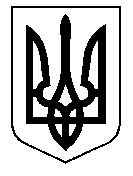 ТАЛЬНІВСЬКА РАЙОННА РАДАЧеркаської областіР  І  Ш  Е  Н  Н  Я13.03.2015                                                                                  № 37-4/VI Про районну програму створення та ведення містобудівного кадастру на 2015-2018 роки	Відповідно до пункту 16 частини 1 статті 43, статті 59 Закону України “Про місцеве самоврядування в Україні”, законів України «Про державні цільові програми», «Про основи містобудування», «Про регулювання містобудівної діяльності», Постанови Кабінету Міністрів України від 25.05.2011 № 559 «Про містобудівний кадастр», наказу Міністерства регіонального розвитку, будівництва та житлово-комунального господарства України від 01.09.2012 № 170 «Про затвердження Порядку проведення містобудівного моніторингу, врахувавши розпорядження Тальнівської  районної державної адміністрації   від 23.09.2013 № 189 «Про  затвердження Положення про Службу містобудівного кадастру», з метою створення умов для ведення містобудівного кадастру та висновок постійної комісії районної ради з питань управління комунальною власністю, утримання житлово-комунального господарства, роботи транспорту, зв’язку, торгівельного та побутового обслуговування населення, районна рада  ВИРІШИЛА: Затвердити районну програму створення та ведення містобудівного кадастру на 2015-2018 роки (далі програма) згідно з додатком. 	2. Районній державній адміністрації, запропонувати іншим органам виконавчої влади, виконкомам міської, сільських рад, установам і організаціям, прийняти дольову участь у реалізації програми, забезпечити її виконання. 	3. Тальнівській райдержадміністрації в 2015-2018 роках під час формування районного бюджету передбачати видатки на виконання програми, виходячи з реальних можливостей бюджету. 		4. Контроль за виконанням рішення покласти на постійну комісію районної ради з питань управління комунальною власністю, утримання житлово-комунального господарства, роботи транспорту, зв’язку, торгівельного та побутового обслуговування населення.Голова районної ради                                                                          Н.Руснак Затверджено 			рішення районної ради 13.03.2015 № 37-4/VIРАЙОННА ПРОГРАМАстворення та ведення містобудівного кадастру на 2015-2018 рокиПаспорт програми2. Визначення проблем, на розв’язання яких спрямована програмаВідсутність відкритих інформаційних ресурсів містобудівного кадастру регіонального рівня, комплексної системи моніторингу стану розроблення містобудівної документації - генеральних планів населених   пунктів, планів зонування територій ( зонінгу ), детальних планів не дає можливості забезпечити в повному обсязі ефективне управління розвитком території та раціональним використанням земельних ресурсів для містобудівних потреб. Відсутність належного моніторингу містобудівних процесів стримує розвиток територій та приводить до нераціонального використання їх ресурсів. На цей час в області  та районі існує система земельного кадастру із внесенням інформації про земельні ділянки. Інформаційні ресурси галузевих кадастрів та інформаційних систем з питань використання територій, екологічного, інженерно-геологічного, сейсмічного, гідрогеологічного та іншого районування території району та  області відсутні.Дані містобудівного кадастру, необхідні для провадження містобудівної діяльності, проведення землевпорядних робіт, забезпечення роботи геоінформаційних систем, використовуються для задоволення інформаційних потреб державних органів, органів місцевого самоврядування, фізичних і юридичних осіб.Для виконання вимог чинного законодавства, створення умов для прогнозованого розвитку територій населених пунктів, підвищення ефективності управління, провадження містобудівної діяльності, поліпшення екологічного і техногенного становища населених пунктів району необхідно створити Службу містобудівного кадастру районного рівня при секторі містобудування та архітектури районної державної адміністрації. Фінансування робіт з проведення заходів, визначених цією Програмою відповідно до Конституції України, Бюджетного кодексу України, законів України «Про місцеве самоврядування в Україні», «Про державні цільові програми», «Про основи містобудування», «Про регулювання містобудівної діяльності»,  Постанови Кабінету Міністрів України від 25.05.2011 №559 «Про містобудівний кадастр», наказу Міністерства регіонального розвитку, будівництва та житлово-комунального господарства України від 01.09.2012 №170 «Про затвердження Порядку проведення містобудівного моніторингу», розпорядженням Тальнівської  районної державної адміністрації  від 23.09.2013 № 189 «Про  затвердження Положення про Службу містобудівного кадастру», здійснюється за рахунок коштів районного, міського, сільських бюджетів та коштів інших джерел фінансування, що не суперечать чинному законодавству.3. Визначення мети програмиМета Програми полягає у створенні містобудівного кадастру районного рівня, як частини геоінформаційної системи України, його ведення з урахуванням даних державного земельного кадастру, інформаційних ресурсів галузевих кадастрів та інформаційних систем з питань використання територій, екологічного, інженерно-геологічного, сейсмічного, гідрогеологічного та іншого районування території району.Служба містобудівного кадастру при секторі містобудування та архітектури районної державної адміністрації реалізує інформаційне забезпечення суб’єктів містобудівної діяльності на території району, надає документи для підтвердження стану та якості об’єктів, як джерела даних для розвитку ринку нерухомості, проводить моніторинг динамічних процесів у складі, стані і характеристиці об’єктів та територій.Комплексність, повнота та достовірність даних містобудівного кадастру забезпечить прийняття управлінських рішень щодо формування безпечного середовища життєдіяльності населення, захисту території від   наслідків надзвичайних ситуацій техногенного і природного характеру, запобігання надмірній концентрації на певній території населення та об'єктів виробництва, зниження рівня забруднення навколишнього природного середовища, ефективне і надійне функціонування об'єктів будівництва та інженерно-транспортної інфраструктури, охорону та раціональне використання природних ресурсів і територій   з особливим статусом, у тому числі ландшафтів, об'єктів історико-культурної спадщини, земель сільськогосподарського призначення, водних ресурсів і лісів в інтересах сталого розвитку території відповідно пріоритетним напрямкам розвитку району.4. Обґрунтування шляхів і засобів розв’язання проблеми, обсягів та джерел фінансування; строки та етапи виконання програмиРозв’язанням проблеми є створення та забезпечення діяльності служби містобудівного кадастру районного рівня при секторі містобудування та архітектури районної державної адміністрації.Методом розв’язання проблеми є ведення містобудівного кадастру Службою містобудівного кадастру при секторі містобудування та архітектури районної державної адміністрації щодо формування і актуалізації інформаційних ресурсів містобудівного кадастру районного рівня після отримання, систематизації, узагальнення та реєстрації відомостей і документів, що надійшли від базових суб'єктів містобудівного кадастру, рішень органів державної влади, органів місцевого самоврядування та суб’єктів містобудування, щодо планування і забудови території та результатів містобудівного моніторингу.Засобом розв’язання проблеми є створення  геоінформаційної  уніфікованої системи електронного документообігу для кадастрового обліку та обміну кадастровими даними.Програма реалізуватиметься протягом 2015-2018 років. Кадрове забезпечення Служби містобудівного кадастру районного рівня здійснюється відповідно до  її штатного розпису. Загальний обсяг фінансових ресурсів, необхідних для реалізації Програми      в 2015-2018 році становить 428,492 тис. гривень, з яких фінансування витрат на виконання заходів Програми проводиться з районного, міського, сільських бюджетів та коштів інших джерел фінансування, що не суперечать чинному законодавству. Обсяги фінансового та матеріального забезпечення Програми уточнюються щороку, з врахуванням індексу інфляції, конкретних завдань та наявності коштів.Ресурсне забезпечення районної програми створення містобудівного кадастру та його ведення на 2015-2018 роки (тис. грн)5. Перелік завдань і заходів програми та результативні показникиКлючовими завданнями реалізації програми є:- організація функціонування Служби містобудівного кадастру районного рівня при секторі містобудування та архітектури районної державної адміністрації ; - формування програмно-технічних комплексів;- організація робіт з інформаційного наповнення баз даних;- формування інформаційно-комунікаційної системи обміну інформацією;- кадрове забезпечення.Реалізація заходів Програми здійснюється в 2015-2018 роках,якими  передбачається:- забезпечити виконання розроблених та прийнятих нормативно-правових актів та нормативних документів, що визначають правову та нормативну основи створення та ведення містобудівного кадастру;- проведення інвентаризації наявних матеріалів, дані  яких передбачається ввести до містобудівного кадастру;- формування Служби містобудівного кадастру (затвердження положення про службу містобудівного кадастру, визначення штатної чисельності працівників Служби містобудівного кадастру; забезпечення працівників приміщенням, меблями, оргтехнікою);- створення геоінформаційної системи та геопорталу містобудівного кадастру;- придбання та встановлення технічного комплексу геоінформаційної системи та геопорталу містобудівного кадастру;- розроблення уніфікованої системи електронного документообігу для кадастрового обліку та обміну кадастровими даними;- встановлення програмного забезпечення геоінформаційної системи та геопорталу містобудівного кадастру;- формування інформаційних ресурсів містобудівного кадастру та введення в експлуатацію геоінформаційної системи і геопорталу містобудівного кадастру.- встановлення комунікаційних каналів обміну інформацією з розподіленими базами даних;- організація системи захисту інформації та доступу до інформаційних ресурсів містобудівного кадастру;- організація робіт з планового введення даних до баз даних містобудівного кадастру та формування і видача на запит кадастрових документів та довідок;- експлуатація геоінформаційної системи містобудівного кадастру і геопорталу містобудівного кадастру, введення інформаційних ресурсів містобудівного кадастру;- постійне забезпечення органів виконавчої влади та органів місцевого самоврядування, заінтересованих підприємств, установ, організацій і громадян містобудівною інформацією.Загальним результативним показником, який буде досягнуто при виконанні Програми є створення містобудівного кадастру районного рівня як частини геоінформаційної системи та його ведення з урахуванням даних державного земельного кадастру.Обсяг коштів, необхідних для фінансування заходів Програми, становить 428,492 тис. гривень, з них:2015 рік – 142,123 тис. гривень;2016 рік – 122,123 тис. гривень;2017 рік – 82,123 тис. гривень;2018 рік – 82,123 тис. гривень.6. Напрями діяльності та заходи районної програми створення та ведення містобудівного кадастру на 2015-2018 рокиОсновним напрямом діяльності є створення та ведення містобудівного кадастру районного рівня, розвиток та вдосконалення діяльності Служби містобудівного кадастру при секторі містобудування та архітектури районної державної адміністрації.7. Координація та контроль за ходом виконання програмиКоординацію та відповідальність за виконання  заходів, визначених Програмою створення та ведення містобудівного кадастру на 2015-2018 роки, інформування про стан її виконання,  здійснює сектор містобудування та архітектури районної державної адміністрації.     Керуючий справами виконавчого апарату районної ради	                                     В. Карпук№Ініціатор розроблення програмиСектор містобудування  та архітектури   районної державної адміністрації1Дата, номер і назва розпорядчого документа органу виконавчої влади про розроблення програмиКонституція України, Бюджетний кодекс України, закони України «Про місцеве самоврядування в Україні», «Про державні цільові програми», «Про основи містобудування», «Про регулювання містобудівної діяльності»,  Постанова Кабінету Міністрів України від 25.05.2011 №559 «Про містобудівний кадастр», наказ Міністерства регіонального розвитку, будівництва та житлово-комунального господарства України від 01.09.2012 №170 «Про затвердження Порядку проведення містобудівного моніторингу», розпорядження Тальнівської  районної державної адміністрації   від 23.09.2013 № 189 «Про  затвердження Положення про Службу містобудівного кадастру».2Розробник програмиСектор містобудування  та архітектури   районної державної адміністрації3Співрозробники програми-4Відповідальний виконавець   програмиСектор містобудування  та архітектури   районної державної адміністрації5Учасники програмиСлужба містобудівного кадастру спеціально уповноважених органів містобудування та архітектури місцевого і обласного рівнів, місцеві органи виконавчої влади, органи місцевого самоврядування, суб'єкти господарювання усіх форм власності, які виробляють, оновлюють, обробляють, зберігають, постачають та використовують інформаційні ресурси, що підлягають реєстрації та обліку в системі містобудівного кадастру, спеціалізовані організації, які розробляють та встановлюють і обслуговують програмне забезпечення6Термін реалізації програми2015-2018 роки 7Перелік бюджетів, які беруть участь у виконанні програ	Районний, міський та сільські,  інші джерела, не заборонені законодавством8Загальний обсяг фінансових ресурсів, необхідних для реалізації програми, всього,	428,492тис. гривень9у тому числі:	1)коштів районного, міського, сільських бюджетів	2)коштів інших джерел348,492тис. гривень80,000 тис. гривень№ п/пНазва структурного підрозділу при секторі містобудування та архітектури райдержадміністрації КваліфікаціяГранична чисельністьчоловікФонд заро-бітної платирікНадбавки за ранг до 15%Премі альний фонд 20%Загальний фонд оплати праці1Служба містобудівного кадаструГоловний спеціаліст116,608тис. грн..2,492 тис. грн..3,322тис. грн..22,392 тис. грн..1Служба містобудівного кадаструспеціаліст114,616тис. грн..2,192 тис. грн..2,923 тис. грн..19,731 тис. грн..Разом-231,224тис. грн..4,684тис. грн..6,245тис. грн..42,123 тис. грн..Обсяг коштів, які планується залучити на виконання програмиВиконання програми по рокамВиконання програми по рокамВиконання програми по рокамВиконання програми по рокамУсього витрат на виконання програмиОбсяг коштів, які планується залучити на виконання програмиІІІІІІУсього витрат на виконання програмиОбсяг коштів, які планується залучити на виконання програми2015 рік2016 рік2017 рік2018 рік2015-2018 рокиОбсяг ресурсів усього, у тому числі :142,123122,12382,12382,123428,492державний бюджет00000обласний бюджет00000Районний,міський, сільських бюджетів112,123102,12367,12367,123348,492Інші джерела фінансування30,0020,0015,0015,0080,00№ ЕтапуНазва напряму діяльностіПерелік заходів програмиСтрок виконанняВиконавціДжерела фінансуванняФінансування                         тис. грн.,                                             в т.ч. по рокахФінансування                         тис. грн.,                                             в т.ч. по рокахФінансування                         тис. грн.,                                             в т.ч. по рокахФінансування                         тис. грн.,                                             в т.ч. по рокахОчікуваний результат№ ЕтапуНазва напряму діяльностіПерелік заходів програмиСтрок виконанняВиконавціДжерела фінансування20-1520-1620-1720-182015-2018 р.12345678910111Створення та ведення містобудівного кадастру районного рівняРозроблення та   прийняття нормативно-правових актів та нормативних документів, що визначають правову та нормативну основи створення та ведення містобудівного кадастру2015-2018 рокиСектор містобудування  та архітектури  районної державної адміністраціїНепотребуєкоштів----Адаптація та доповнення типових методичних та нормативних документів ведення містобудівного кадастру1Створення та ведення містобудівного кадастру районного рівняПроведення інвентаризації наявних матеріалів, дані яких передбачається ввести до містобудівного кадастру2015-2018 рокиСектор містобудування  та архітектури  районної державної адміністраціїНепотребуєкоштів----Створення переліку наявних матеріалів, дані яких будуть введені до містобудівного кадастру1Створення та ведення містобудівного кадастру районного рівня3.Формування служби містобудівного кадастру (затвердження положення про службу містобудівного кадастру, визначення штатної чисельності працівників служби містобудівного кадастру; забезпечення працівників меблями, оргтехнікою)2015-2018 рокиСектор містобудування  та архітектури  районної державної адміністраціїРайонний, міський, сільські бюджети та інші джерела фінансування42,12542,11542,1-42,1-Створення організаційно-правових засад функціонування служби містобудівного кадастру районного рівня1Створення та ведення містобудівного кадастру районного рівня4. Розроблення та створення геоінформаційної системи та геопорталу містобудівного кадастру2015-2018 рокиСлужба містобудівного кадастру при секторі містобудування та архітектури районної державної адміністрації, спеціалізовані організації, які розробляють, встановлюють та обслуговують програмне забезпеченняРайонний, міський, сільські бюджети та інші джерела фінансування1515--Створення технічного регламенту роботи Служби містобудівного кадастру районного рівня1Створення та ведення містобудівного кадастру районного рівня5.Придбання та   встановлення технічного комплексу геоінформаційної системи та геопорталу містобудівного кадастру2015-2018 рокиСлужба містобудівного кадастру при секторі містобудування та архітектури районної державної адміністрації, спеціалізовані організації, які розробляють, встановлюють та обслуговують програмне забезпеченняРайонний, міський, сільські бюджети та інші джерела фінансування4015--Створення матеріально-технічної та інформаційної бази для ведення містобудівного кадастру1Створення та ведення містобудівного кадастру районного рівня6. Розроблення уніфікованої системи електронного документообігу для кадастрового обліку та обміну кадастровими даними2015-2018 рокиСлужба містобудівного кадастру при секторі містобудування та архітектури районної державної адміністрації, спеціалізовані організації, які розробляють, встановлюють та обслуговують програмне забезпеченняРайонний, міський, сільські бюджети та інші джерела фінансування-5--Проведення електронного кадастрового обліку та обміну кадастровими даними1Створення та ведення містобудівного кадастру районного рівня7. Встановлення програмного забезпечення геоінформаційної системи та геопорталу містобудівного кадастру2015-2018 рокиСлужба містобудівного кадастру при секторі містобудування та архітектури районної державної адміністрації, спеціалізовані організації, які розробляють, встановлюють та обслуговують програмне забезпеченняРайонний, міський, сільські бюджети та інші джерела фінансування5 55-Підключення до геоінформаційної системи та геопорталу містобудівного кадастру1Створення та ведення містобудівного кадастру районного рівня8. Формування інформаційних ресурсів містобудівного кадастру та введення в експлуатацію геоінформаційної системи і геопорталумістобудівного кадастру2015-2018 рокиСлужба містобудівного кадастру при секторі містобудування та архітектури районної державної адміністрації, спеціалізовані організації, які розробляють, встановлюють та обслуговують програмне забезпеченняРайонний, міський, сільські бюджети та інші джерела фінансування5 5 --Робота геоінформаційної системи та геопорталу містобудівного кадастру2Розвиток та вдосконалення діяльності служби містобудівного кадастру	1.Встановлення комунікаційних  каналів обміну інформацією з розподіленими базами даних 	2017-2018Служба містобудівного кадастру при секторі містобудування та архітектури районної державної адміністрації, спеціалізовані організації, які розробляють, встановлюють та обслуговують програмне забезпечення Районний,міський, сіль ські бюджетита інші джерела фінансування-102020Обмін інформацією з іншими кадастрами, реєстрами та інформаційними системами2Розвиток та вдосконалення діяльності служби містобудівного кадастру	2.Організація системи захисту   інформації   та   доступу   до інформаційних ресурсів містобудівного кадастру2017-2018Служба містобудівного кадастру при секторі містобудування та архітектури районної державної адміністрації, спеціалізовані організації, які розробляють, встановлюють та обслуговують програмне забезпечення Районний,міський, сіль ські бюджетита інші джерела фінансування10101520Захист інформації від несанкціонованого доступу2Розвиток та вдосконалення діяльності служби містобудівного кадастру	3.Організація робіт з планового введення даних до баз даних містобудівного кадастру та формування   і   видача   на   запит кадастрових документів та довідок2017-2018Служба містобудівного кадастру при секторі містобудування та  архітектури районної державної адміністраціїНепотребує коштів----Інформаційне наповнення баз даних містобудівного кадастру формування і видача на запит кадастрових документів та довідок 2Розвиток та вдосконалення діяльності служби містобудівного кадастру	4.Експлуатація геоінформаційної системи містобудівного кадастру і геопорталу містобудівного кадастру, введення   інформаційних ресурсів містобудівного кадастру2017-2018Служба містобудівного кадастру при секторі містобудування та  архітектури районної державної адміністраціїНепотребує коштів----Забезпечення успішної роботи містобудівного кадастру2Розвиток та вдосконалення діяльності служби містобудівного кадастру	5. Постійне забезпечення органів виконавчої влади та органів місцевого самоврядування, заінтересованих підприємств, установ, організацій і громадян містобудівною інформацією2017-2018Служба містобудівного кадастру при секторі містобудування та  архітектури районної державної адміністраціїНепотребує коштів----Задоволення інформаційних потреб у плануванні територій та будівництві. Прийняття управлінських рішень щодо формування безпечного середовища життєдіяльності населення, захисту території від   наслідків надзвичайних ситуацій техногенного і природного характеру, запобігання надмірній концентрації на певній території населення та об'єктів виробництва, зниження рівня забруднення навколишнього природного середовища, ефективне і надійне функціонування об'єктів будівництва та інженерно-транспортної інфраструктури, охорону та раціональне використання природних ресурсів і територій   з особливим статусом, у тому числі ландшафтів, об'єктів історико-культурної спадщини, земель сільськогосподарського призначення, водних ресурсів і лісівВсього-     -              - -142,1122,182,182,1           -Разом428,5428,5428,5428,5